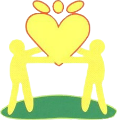 高雄市托嬰中心暨居家托育服務中心托育巡迴輔導  服務申請表申請日期：     年     月     日          申請人：申請單位：                     中心單位電話：單位地址：幼童資料：高雄市托嬰中心暨居家托育服務中心托育巡迴輔導  申請回覆表(以下欄位由本中心填寫)          專團督導核章：申請說明：1、請貴中心協助將需要早療專業人員進行輔導(複篩)之幼童資料及其托育人員需求填寫完整後回傳。2、為維持專業服務品質，每場次服務以3名幼童為上限。3、請貴中心協助於輔導日期前提醒家長，如複篩後發現幼童有疑似遲緩情形，本中心將依兒少權益保障法第三十一、三十二條之規定進行早期療育資料建檔，並依幼童及家庭需求提供早療資源連結服務，把握幼童的極早療黃金期，促進其能力發展。4、填妥申請表後請E-mail至本中心信箱：kschild2012@gmail.com洽詢電話：(07) 398-5011，專業團隊。編號幼童姓名出生年月日身分證字號疑似遲緩領域家長姓名 / 聯絡電話住家地址1□語言表達　□認知理解□粗大動作　□精細動作□社會情緒　□生活自理1□語言表達　□認知理解□粗大動作　□精細動作□社會情緒　□生活自理1□篩檢疑似發展遲緩    □醫院評估／診斷確診發展遲緩     □領有身心障礙證明幼兒狀況說明：□篩檢疑似發展遲緩    □醫院評估／診斷確診發展遲緩     □領有身心障礙證明幼兒狀況說明：□篩檢疑似發展遲緩    □醫院評估／診斷確診發展遲緩     □領有身心障礙證明幼兒狀況說明：□篩檢疑似發展遲緩    □醫院評估／診斷確診發展遲緩     □領有身心障礙證明幼兒狀況說明：□篩檢疑似發展遲緩    □醫院評估／診斷確診發展遲緩     □領有身心障礙證明幼兒狀況說明：1主要照顧之托育人員姓名：                 、                 。托育人員希望獲得的協助是：主要照顧之托育人員姓名：                 、                 。托育人員希望獲得的協助是：主要照顧之托育人員姓名：                 、                 。托育人員希望獲得的協助是：主要照顧之托育人員姓名：                 、                 。托育人員希望獲得的協助是：主要照顧之托育人員姓名：                 、                 。托育人員希望獲得的協助是：編號幼童姓名出生年月日身分證字號疑似遲緩領域家長姓名 / 聯絡電話住家地址2□語言表達　□認知理解□粗大動作　□精細動作□社會情緒　□生活自理2□語言表達　□認知理解□粗大動作　□精細動作□社會情緒　□生活自理2□篩檢疑似發展遲緩    □醫院評估／診斷確診發展遲緩     □領有身心障礙證明幼兒狀況說明：□篩檢疑似發展遲緩    □醫院評估／診斷確診發展遲緩     □領有身心障礙證明幼兒狀況說明：□篩檢疑似發展遲緩    □醫院評估／診斷確診發展遲緩     □領有身心障礙證明幼兒狀況說明：□篩檢疑似發展遲緩    □醫院評估／診斷確診發展遲緩     □領有身心障礙證明幼兒狀況說明：□篩檢疑似發展遲緩    □醫院評估／診斷確診發展遲緩     □領有身心障礙證明幼兒狀況說明：2主要照顧之托育人員姓名：                 、                 。托育人員希望獲得的協助是：主要照顧之托育人員姓名：                 、                 。托育人員希望獲得的協助是：主要照顧之托育人員姓名：                 、                 。托育人員希望獲得的協助是：主要照顧之托育人員姓名：                 、                 。托育人員希望獲得的協助是：主要照顧之托育人員姓名：                 、                 。托育人員希望獲得的協助是：編號幼童姓名出生年月日身分證字號疑似遲緩領域家長姓名 / 聯絡電話住家地址3□語言表達　□認知理解□粗大動作　□精細動作□社會情緒　□生活自理3□語言表達　□認知理解□粗大動作　□精細動作□社會情緒　□生活自理3□篩檢疑似發展遲緩    □醫院評估／診斷確診發展遲緩     □領有身心障礙證明幼兒狀況說明：□篩檢疑似發展遲緩    □醫院評估／診斷確診發展遲緩     □領有身心障礙證明幼兒狀況說明：□篩檢疑似發展遲緩    □醫院評估／診斷確診發展遲緩     □領有身心障礙證明幼兒狀況說明：□篩檢疑似發展遲緩    □醫院評估／診斷確診發展遲緩     □領有身心障礙證明幼兒狀況說明：□篩檢疑似發展遲緩    □醫院評估／診斷確診發展遲緩     □領有身心障礙證明幼兒狀況說明：3主要照顧之托育人員姓名：                 、                 。托育人員希望獲得的協助是：主要照顧之托育人員姓名：                 、                 。托育人員希望獲得的協助是：主要照顧之托育人員姓名：                 、                 。托育人員希望獲得的協助是：主要照顧之托育人員姓名：                 、                 。托育人員希望獲得的協助是：主要照顧之托育人員姓名：                 、                 。托育人員希望獲得的協助是：單位名稱預訂服務時間與人員  服務日期：     年     月     日，時間：  由專業人員                              提供服務。備註